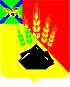 АДМИНИСТРАЦИЯ МИХАЙЛОВСКОГО МУНИЦИПАЛЬНОГО РАЙОНА ПОСТАНОВЛЕНИЕ 
_______________                                  с. Михайловка                                № _______________Об утверждении конкурсной документации по отбору исполнителей услуг на получение грантов в форме субсидий в рамках системы персонифицированного финансирования дополнительного образования детей в Михайловском муниципальном районеВ соответствии с постановлением администрации от 29.07.2021 «Об утверждении Порядка предоставления грантов в форме субсидий в рамках системы персонифицированного финансирования дополнительного образования детей в Михайловском муниципальном районе» (далее – Порядок) в целях реализации и обеспечения функционирования механизма персонифицированного финансирования дополнительного образования детей, администрация Михайловского муниципального района ПОСТАНОВЛЯЕТ: Провести конкурсный отбор на предоставление грантов в форме субсидий в рамках системы персонифицированного финансирования дополнительного образования детей в Михайловском муниципальном районе (далее – Конкурс) в рамках реализации мероприятия «Обеспечение персонифицированного финансирования дополнительного образования детей в Михайловском муниципальном районе» муниципальной программы «Развитие образования».Управлению       финансов       администрации       Михайловскогомуниципального района: 2.1. в срок до 20.09.2021 года обеспечить размещение на официальном сайте администрации Михайловского муниципального района в информационно-телекоммуникационной сети «Интернет» объявление о проведении конкурсного отбора на предоставление грантов в форме субсидий в рамках системы персонифицированного финансирования дополнительного образования детей в Михайловском муниципальном районе в соответствии с приложением № 1.2.2. обеспечить непрерывный прием заявок и отбор получателей, начиная с 1 сентября текущего года и до 1 августа следующего года в соответствии с пунктами 2.7-2.9 Порядка, проведение Конкурса, подведение его итогов и извещение победителей о результатах Конкурса.Утвердить состав конкурсной комиссии управления финансов администрации по проведению конкурсного отбора на предоставление грантов в форме субсидий из бюджета Михайловского муниципального района в рамках системы персонифицированного финансирования дополнительного образования детей в Михайловском муниципальном   районе по рассмотрению заявок участников Конкурса (далее – Комиссия) в соответствии с приложением № 2.Утвердить положение о конкурсной комиссии администрации Михайловского муниципального района по проведению конкурсного отбора на предоставление грантов в форме субсидий из бюджета Михайловского муниципального района в рамках системы персонифицированного финансирования дополнительного образования детей в Михайловском муниципальном районе в соответствии с приложением № 3 (далее – Положение).Муниципальному казённому учреждению «Управление по организационно-техническому обеспечению деятельности администрации Михайловского муниципального района» (Гришаков А.А.) опубликовать настоящее     постановление     на     официальном      сайте      администрацииМихайловского муниципального района.6. Контроль исполнения настоящего постановления возложить на и.о. заместителя главы администрации муниципального района Чепала А.Ф.Глава Михайловского муниципального района –Глава администрации района                                                       В.В. АрхиповОБЪЯВЛЕНИЕ
о проведении конкурсного отбора на предоставлениегрантов в форме субсидий в рамках системы персонифицированного финансирования дополнительного образования детей в Михайловском муниципальном районеОбщие положения.Конкурсный отбор на предоставление грантов в форме субсидий в рамках системы персонифицированного финансирования дополнительного образования детей в Михайловском муниципальном районе (далее – Субсидии) из бюджета Михайловского муниципального района  (далее – Конкурс) проводится управлением финансов администрации Михайловского муниципального района (далее  - Организатор)  в соответствии с порядком предоставления грантов в форме субсидий в рамках системы персонифицированного финансирования дополнительного образования детей в Михайловском муниципальном районе  (далее – Порядок), утвержденным постановлением администрации от 29.07.2021 «Об утверждении Порядка предоставления грантов в форме субсидий в рамках системы персонифицированного финансирования дополнительного образования детей в Михайловском муниципальном районе», и настоящим постановлением в рамках реализации мероприятия «Обеспечение персонифицированного финансирования дополнительного образования детей в Михайловском муниципальном районе» муниципальной программы «Развитие образования».Конкурс является публичным. Участниками Конкурса являются образовательные организации, организации, осуществляющие обучение, индивидуальные предприниматели, реализующие дополнительные общеобразовательные программы, включенные в систему персонифицированного финансирования в порядке, установленном Правилами персонифицированного финансирования (далее – Организации), подавшие в установленном настоящим объявлением порядке заявки на участие в Конкурсе (далее – Заявки) по форме, установленной Приложением 1 к настоящему Объявлению, с приложением документов, предусмотренных  пунктом 2.2 настоящего Объявления.Требования к участникам отбора, содержанию, форме и составу заявки.Условиями Конкурса являются:Заявка оформлена в соответствии с приложением 1 к настоящему Объявлению;к Заявке приложены все необходимые документы, предусмотренные пунктом 2.2 настоящего Объявления;у Организации отсутствует неисполненная обязанность по уплате налогов, сборов, страховых взносов, пеней, штрафов, процентов, подлежащих уплате в соответствии с законодательством Российской Федерации о налогах и сборах;у Организации отсутствует просроченная задолженность по возврату в местный бюджет субсидий, бюджетных инвестиций, предоставленных в том числе в соответствии с иными правовыми актами, и иная просроченная (неурегулированная) задолженность перед местным бюджетом;Организация не находится в процессе реорганизации (за исключением реорганизации в форме присоединения к юридическому лицу, являющемуся участником отбора, другого юридического лица), ликвидации, в отношении ее не введена процедура банкротства, деятельность Организации не приостановлена в порядке, предусмотренном законодательством Российской Федерации;в реестре дисквалифицированных лиц отсутствуют сведения о дисквалифицированных руководителе членах коллегиального исполнительного органа, лице, исполняющем функции единоличного исполнительного органа или главном бухгалтере Организации, являющейся юридическим лицом, об индивидуальном предпринимателе;Организация не является иностранным юридическим лицом, а также российским юридическим лицом, в уставном (складочном) капитале которого доля участия иностранных юридических лиц, местом регистрации которых является государство или территория, включенные в утвержденный Министерством финансов Российской Федерации перечень государств и территорий, предоставляющих льготный налоговый режим налогообложения и (или) не предусматривающих раскрытия и предоставления информации при проведении финансовых операций (офшорные зоны), в совокупности превышает 50 процентов;Организация не получает средства из местного бюджета на основании иных муниципальных правовых актов на цели, установленные настоящим Порядком;Организация реализует дополнительные общеобразовательные программы, включенные в соответствии с Правилами персонифицированного финансирования в реестр сертифицированных образовательных программ;в рамках системы персонифицированного финансирования дополнительного образования детей Михайловского муниципального района на обучение по дополнительным общеобразовательным программам Организации, включенным в реестр сертифицированных образовательных программ, на момент подачи Заявки подано не менее одной заявки на обучение в соответствии с Правилами персонифицированного финансирования.На Конкурс в составе Заявки Организации предоставляют следующие документы:подписанную руководителем (лицом, исполняющим обязанности руководителя), или иным уполномоченным им лицом, главным бухгалтером или иным должностным лицом, на которое возлагается ведение бухгалтерского учета Организации, справки, содержащей информацию о том, что по состоянию на первое число месяца, предшествующего месяцу подачи Заявки:Организация не получает в текущем финансовом году бюджетных средств в соответствии с иными правовыми актами в целях финансового обеспечения мероприятия;Организация не находится в процессе реорганизации, ликвидации, в отношении него не введена процедура банкротства, деятельность участника отбора не приостановлена в порядке, предусмотренном законодательством Российской Федерации, участник отбора, являющийся индивидуальным предпринимателем, не прекратил деятельность в качестве индивидуального предпринимателя;Организация не является иностранным юридическим лицом, а также российским юридическим лицом, в уставном (складочном) капитале которого доля участия иностранных юридических лиц, местом регистрации которых является государство или территория, включенные в утвержденный Министерством финансов Российской Федерации перечень государств и территорий, предоставляющих льготный налоговый режим налогообложения и (или) не предусматривающих раскрытия и предоставления информации при проведении финансовых операций (офшорные зоны), в совокупности превышает 50 процентов;у Организации отсутствует просроченная задолженность по возврату в местный бюджет субсидий, бюджетных инвестиций, предоставленных в том числе в соответствии с иными правовыми актами, а также иной просроченной (неурегулированной) задолженности по денежным обязательствам перед местным бюджетом;у Организации отсутствует неисполненная обязанность по уплате налогов, сборов, страховых взносов, пеней, штрафов, процентов, подлежащих уплате в соответствии с законодательством Российской Федерации о налогах и сборах;в реестре дисквалифицированных лиц отсутствуют сведения о дисквалифицированных руководителе, членах коллегиального исполнительного органа, лице, исполняющем функции единоличного исполнительного органа, или главном бухгалтере Организации, являющейся юридическим лицом, об индивидуальном предпринимателе;согласие органа, осуществляющего функции и полномочия учредителя в отношении поставщика образовательных услуг на предоставление гранта в случае, если поставщик образовательных услуг является государственным или муниципальным учреждением;согласие на публикацию в информационно-телекоммуникационной сети «Интернет» информации о поставщике образовательных услуг, о подаваемой поставщиком образовательных услуг Заявке, иной информации, связанной с Конкурсом;Требования к документам, входящим в состав Заявки:документы заверяются печатью Организации (при наличии) и подписью руководителя Организации;документы должны иметь четкий, читаемый текст без исправлений. Ручная корректировка текста распечатанной заявки не допускается, за исключением исправлений, заверенных печатью (при наличии) и подписью руководителя Организации с объяснением причины внесения каждого исправления;документы должны быть прошиты и пронумерованы, исключая возможность замены листов заявки без нарушения ее целостности. Все страницы нумеруются по центру верхнего поля;Заявка, а также прилагаемые документы, копии документов, подготавливаемые Организацией, должны быть написаны на русском языке. Документы, оригиналы которых выданы Организации третьими лицами на иностранном языке, могут быть представлены при условии, что к ним будет прилагаться перевод на русский язык, заверенный нотариально;сведения, которые содержатся в Заявке, а также прилагаемых документах, должны быть достоверными и не должны допускать двусмысленных толкований;Порядок подачи и рассмотрения Заявок.Для обеспечения участия Организаций в Конкурсе Организатор осуществляет непрерывный прием Заявок и отбор получателей грантов в форме субсидий, начиная с 1 сентября текущего года и до 1 августа следующего года в соответствии с пунктами 2.7-2.9 Порядка.Прием Заявок осуществляется по адресу: Приморский край Михайловский район, с. Михайловка, ул. Красноармейская д.16 по рабочим дням с 09.00 до 14.00 по часовому поясу нахождения Организатора.Поступившие Заявки, регистрируются в отдельном журнале учета Заявок, форма которого разрабатывается и утверждается администрацией Михайловского муниципального района.Организация подает Заявку в письменной форме в запечатанном конверте. Конверт должен быть запечатан способом, исключающим возможность его вскрытия без нарушения целостности. Если конверт с Заявкой опечатан и маркирован с нарушением требований настоящего пункта, Организатор не несет ответственности перед Организацией в случае утраты документов Заявки.Конверт должен быть опечатан печатью Организации (при наличии) с пометкой «На конкурс администрации Михайловского муниципального района. Заявка на участие в Конкурсе на право получения гранта в форме субсидии в рамках системы персонифицированного финансирования дополнительного образования детей в Михайловском муниципальном районе». Организация вправе не указывать на конверте свое наименование и почтовый адрес.Одна Организация вправе подать только одну Заявку.Ответственность за своевременное поступление Организатору Заявки на Конкурс несет Организация, направившая Заявку.Конверты с Заявками и прилагаемыми документами на участие в Конкурсе, поступившие Организатору после даты и времени окончания подачи конвертов с Заявками, признаются поступившими с опозданием и подлежат возврату Организациям.Организация вправе отозвать свою Заявку по рабочим дням в любое время до 14 часов дня, следующего за днем подачи заявки по часовому поясу нахождения Организатора.Письменное уведомление об отзыве Заявки направляется Организацией в адрес Организатора официальным письмом с указанием регистрационного номера Заявки, если он известен участнику Конкурса.Уведомление должно быть заверено печатью Организации (при наличии) и подписано руководителем Организации, либо лицом, уполномоченным осуществлять действия от имени Организации (по доверенности). Если уведомление об отзыве Заявки подано с нарушением установленных требований, Заявка считается не отозванной и подлежит участию в Конкурсе.Вскрытие конвертов с Заявками и прилагаемыми документами на участие в Конкурсе осуществляется по рабочим дням не позднее следующего дня после подачи заявки в 14:00 по часовому поясу нахождения Организатора.Место вскрытия конвертов с Заявками и прилагаемыми документами на участие в Конкурсе: Приморский край Михайловский район, с. Михайловка, ул. Красноармейская д.16.Организации, представившие конверты с Заявками и прилагаемыми документами на участие в Конкурсе вправе присутствовать на вскрытии конвертов, в сроки, согласованные с Организатором в момент подачи Заявки. Лицо, уполномоченное присутствовать на вскрытии конвертов от имени Организации должно иметь заверенные ею полномочия.Протокол вскрытия конвертов публикуется на официальном сайте Организатора в информационно-телекоммуникационной сети «Интернет» по рабочим дням на следующий день после вскрытия конвертов с Заявками в 14:00 по часовому поясу нахождения Организатора.В протоколе вскрытия конвертов указывается:наименование и организатор Конкурса;дата заседания конкурсной комиссии;присутствующие члены конкурсной комиссии;наименование Организаций, представивших Заявки, их местонахождение;наличие/отсутствие в каждой Заявке документов, предусмотренных настоящим Объявлением;наименование Организаций, заявки которых не были допущены к участию в Конкурсе, с указанием причины.перечень заявок, допущенных до участия в КонкурсеПорядок определения победителей Конкурса.Заявки, допущенные до участия в Конкурсе, рассматриваются конкурсной комиссией в срок не более 4-х рабочих дней со дня вскрытия конвертов.Представленные на Конкурс Заявки рассматриваются конкурсной комиссией на предмет соответствия условиям, указанным в пункте 2.1 настоящего Объявления. В случае отсутствия оснований для отклонения Заявки конкурсная комиссия принимает решение о предоставлении Организации гранта в форме субсидии.Протокол рассмотрения Заявок, включающий информацию о победителях Конкурса, подлежит опубликованию на официальном сайте администрации Михайловского муниципального района в информационно-телекоммуникационной сети «Интернет» на следующий день после рассмотрения Заявок конкурсной комиссией.Заявка на участие в КонкурсеДостоверность информации, представленной в заявке и приложенных к ней документов на участие в Конкурсе на предоставление гранта в форме субсидий из бюджета Михайловского муниципального района в рамках системы персонифицированного финансирования дополнительного образования детей в Михайловском муниципальном районе, подтверждаю.С условиями Конкурса и предоставления гранта в форме субсидий ознакомлены и согласны.Руководитель ________________   ______________________ "__" ______________ 20__ г.                                (подпись)                                              (ф.и.о.)                                                         М. П.Состав конкурсной комиссии управления финансов администрации по проведению конкурсного отбора на предоставление грантов в форме субсидий из бюджета Михайловского муниципального района в рамках системы персонифицированного финансирования дополнительного образования детей в Михайловском муниципальном районе.Положение о конкурсной комиссии администрации Михайловского муниципального района по проведению конкурсного отбора на предоставление грантов в форме субсидий из бюджета Михайловского муниципального района в рамках системы персонифицированного финансирования дополнительного образования детей в Михайловском муниципальном районеКонкурсная комиссия осуществляет рассмотрение заявок, предоставленных образовательными организациями, организациями, осуществляющими обучение, индивидуальными предпринимателям, реализующими дополнительные общеобразовательные программы, включенные в систему персонифицированного финансирования в порядке, установленном Правилами персонифицированного финансирования (далее – Участники) в рамках Конкурса с целью отбора получателей грантов в форме субсидий в рамках системы персонифицированного финансирования дополнительного образования детей в Михайловском муниципальном районе.Конкурсная комиссия включает нечетное число членов, включая одного председателя конкурсной комиссии и одного секретаря конкурсной комиссии.Заседание конкурсной комиссии считается правомочным в случае, если в нем принимает участие не менее половины членов конкурсной комиссии.Субсидия предоставляется Участникам – победителям конкурса, соответствующим требованиям Порядка.Решение конкурсной комиссии оформляется протоколом, который подписывается всеми присутствовавшими при его принятии членами комиссии.  Приложение № 1УТВЕРЖДЕНОпостановлением администрации Михайловского муниципального районаот ____________ № _______Приложение  к объявлению о проведении конкурсного отбора на предоставлениегрантов в форме субсидий в рамках системы персонифицированного финансирования дополнительного образования детей в Михайловском муниципальном районе1. Общая информация об Организации - участнике Конкурса1. Общая информация об Организации - участнике КонкурсаПолное наименование Организации (в соответствии со свидетельством о внесении записи в Единый государственный реестр юридических лиц)Организационно-правовая форма ОрганизацииОсновной государственныйрегистрационный номер Организации (ОГРН)Код по общероссийскому  классификатору предприятий и организаций (ОКПО)Код(ы) по Общероссийскомуклассификатору внешнеэкономическойдеятельности (ОКВЭД)Индивидуальный номер налогоплательщика (ИНН)Код причины постановки на учет (КПП)Банковские реквизиты:Банковские реквизиты:Номер расчетного счетаНаименование банкаБанковский идентификационный код (БИК)ИНН банкаКПП банкаНомер корреспондентского счета банка2. Контактная информация Организации – участника Конкурса2. Контактная информация Организации – участника КонкурсаЮридический адрес ОрганизацииПочтовый адрес ОрганизацииТелефонСайт в сети «Интернет»Адрес электронной почтыРуководитель Организации 3. К заявке прилагаются следующие документы:3. К заявке прилагаются следующие документы:1. …2. …3. …4. …5. …1. …2. …3. …4. …5. …  Приложение № 2УТВЕРЖДЕНОпостановлением администрации Михайловского муниципального районаот ____________ № _______Председатель комиссии:Сенчило Александр Александрович, начальник управления финансов администрации Михайловского муниципального районаСекретарь комиссии:Сырцова Надежда Юрьевна, ведущий специалист управления по вопросам образования.Члены комиссии:- Чепала Алёна Фёдоровна, начальник управления по вопросам образования администрации Михайловского муниципального района;- Белкин Владимир Александрович, и.о. руководителя МКУ «МСО ОУ»;- Шутенкова Наталья Александровна, зав. сектором финансового обеспечения и бухгалтерского учета МКУ «МСО ОУ».  Приложение № 3УТВЕРЖДЕНОпостановлением администрации Михайловского муниципального районаот ____________ № _______